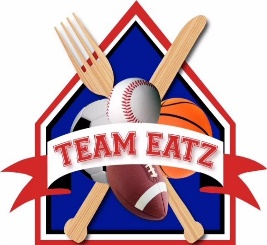 LUNCH BOXES- INCLUDE SANWICH CHIPS COOKIE AND DRINK- $8.00 (INCLUDES TAX AND DELIVERY)(ANY SPECIAL REQUESTS WRITE IN BOX PROVIDED NEXT TO ITEM) PLEASE SPECIFY ANY ALLERGIESDay and Date of order.___________________________________________NAME-___________________________________             TEAM_________________________________Please circle items you want ON the sandwich$8 ROASTED TURKEY- 	SWISS CHEESE    LETTUCE   TOMATO   MAYO   MUSTARD$8 BLACK FOREST HAM - 	AMERICAN CHEESE   LETTUCE   TOMATO MAYO MUSTARD$8 ROAST BEEF- 	PROVOLONE CHEESE LETTUCE TOMATO HORSEY SAUCE$8 ITALIAN – HAM   SALAMI   PEPPERONI    PROVOLONE CHEESE   LETTUCE   TOMATO   ITALIAN DRESSING$8 PEANUT BUTTER AND JELLY-    BANANAS$8 CHICKEN CAESAR WRAP-     CHICKEN   CAESAR DRESSING      PARM CHEESE $8 BUFFALO CHICKEN WRAP- CHICKEN   BUFFALO SAUCE   TOMATO   LETTUCE   SHREDDED CHEESE   RANCH$8 CHICKEN SALAD CROISSANT- Rotisserie chicken tossed in mayo ,spices, celery grapes and apples (no changes)$8 HOUSE CHICKEN SALAD-   GRILLED CHICKEN   TOMATOES   CUCUMBERS    SHREDDED CHEESE   RED ONION     CHOICE OF DRESSING- RANCH  BLUE CHEESE  BALSAMIC VINAIGRETTE  HONEY MUSTARD$8 CHICKEN CAESAR SALAD- ROMAINE LETTUCE     PARM CHEESE    CAESAR DRESSING    CROUTONS$9 CHEF SALAD-   TURKEY    HAM   EGG   TOMATO   SHREDDED CHEESE   RED ONIONBreaded chicken sandwich- lightly breaded and fried  lettuce. Dill pickleStuffed Burrito- Chicken   Rice   Black beans.   Salsa.   Lettuce.  Cheese sauce. Shredded cheeseTraining MenuBlack Bean BowlScrambled eggs, black beans, avocado topped with salsaScrambled egg bowlScrambled eggs, turkey sausage, spinach, topped with cheddar cheesequinoa veggie egg bowlsweet potato hash, bell peppers, onions, mushrooms, kale served over quinoa and topped with 2 fried eggsPaleo hashSautéed sweet potato, chorizo, garlic, zucchini, spinach Can add meat - turkey sausage POWER BOWLAcai, banana, strawberries, protein powder, almond butter, almond milk topped with granola Island BowlAcai, banana, mango, pineapple, coconut milk topped with granola berries and coconut shavingBUDDA BOWLSautéed Sweet Potatoes, Roasted Chick Peas, Garlicky Kale. tossed in a Tahini Sauce**VeganSpinach SaladBed of Spinach layered with hard boiled eggs, cherry tomatoes, red onion, sliced almonds and tossed in a balsamic vinaigrette. Grilled chickenMediterranean SaladSpring mixed greens topped with roma tomatoes, cucumbers, feta cheese, red onions, black olives and grilled chicken with a side of Greek dressingGrilled Chicken StripsGrilled Chicken marinated in a balsamic glaze served with steamed broccoli and quinoaBreakfast Sandwiches- $6.00includes sandwich granola bar and drinkBreakfast BagelEgg, SAUSAGE or    BACON, cheese served on a choice of Bagel   Biscuit   English muffin or  Waffle.   (circle sausage or bacon and choice of bread)Pancakes /waffles/French toast sticks - $6.00Choice of   PANCAKES    WAFFLES   or       FRENCH TOAST STICKS side of sausage and syrup for dipping (circle 1 option)Burrito Wrap- $6.00Scrambled eggs tossed with cheese   SAUSAGE or    BACON   home fries all folded in a wrap